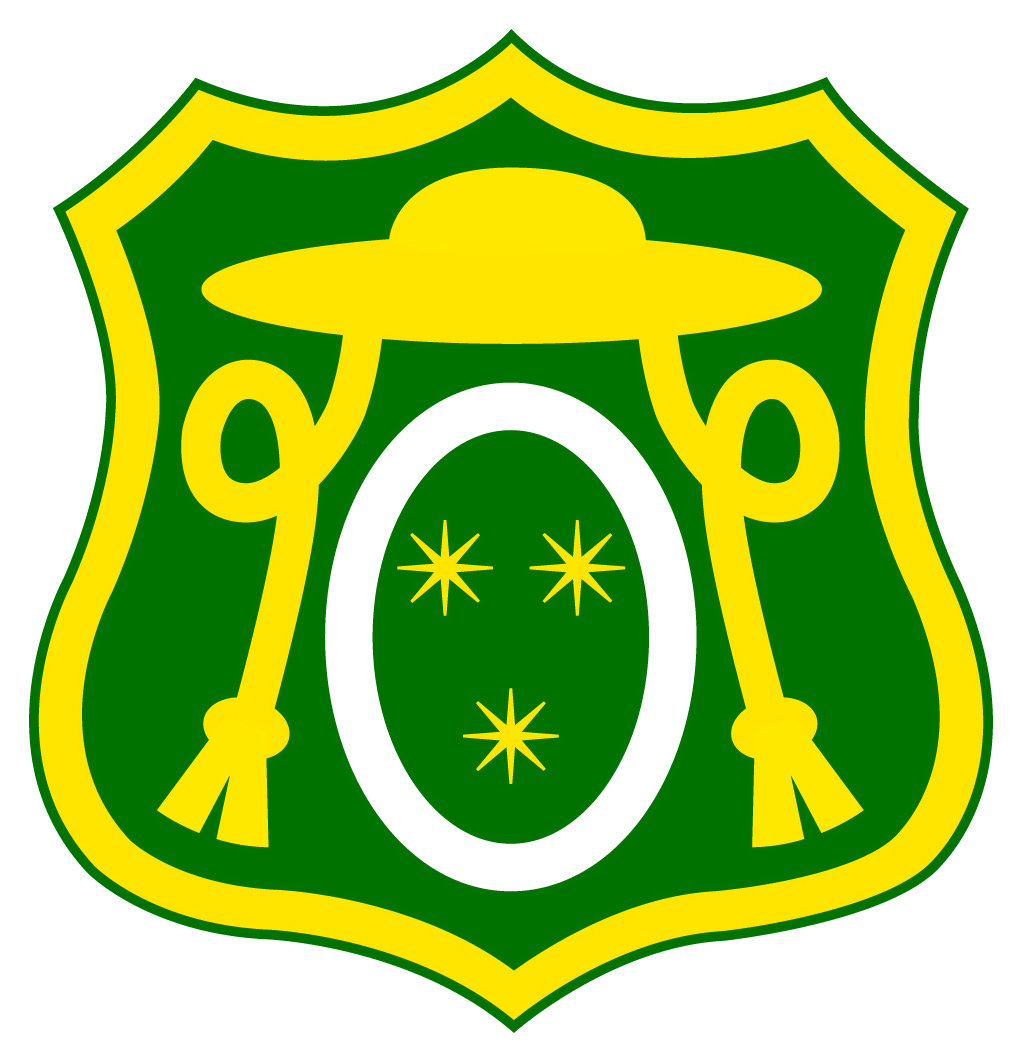 Pupil Premium Funding ReportWhat is the Pupil Premium Grant?Pupil Premium Grant (PPG) was introduced in April 2011; it is additional funding allocated to schools to work with pupils who have been registered for free school meals at any point in the last six years. Schools also receive funding for children who have been looked after by the Local Authority continuously for more than six months and for children of service personnel. At Oratory, we are committed to ensuring that opportunities for teaching and learning meet the needs of all pupils, particularly socially disadvantaged pupils and those who are vulnerable. Our school uses the PPG grant to ensure all PPG pupils are supported in making progress. We track the progress of our pupils regularly.Our aims are:To close the gap in attainment for PPG pupils in core subjects;To provide additional teaching, learning and social development opportunities through teaching staff and external agencies.To ensure that each pupil is given opportunity to develop their potential and participate in extra curricular activities inside and outside school.Overview of the school for the year 2015-2016Please note, there were no PPG pupils in EYFS for the academic Year 2016-17Please note, there were no PPG pupils undertaking end of KS1 assessments in Year 2 for the academic Year 2016-17Overview of the school 2016-17Amount of PPG received £15615Number of PPG pupils 12 How the money was spentTo partly fund a full time teaching assistant to allow support to be provided for targeted groups across the school including phonics, reading and mathematics interventionsTo partly fund an EAL teacherTo partly fund storytelling group to raise standards in EnglishTo fund a first language assessmentTo partly fund Year 6 booster classesTo fund school visits, and extra-curricular activities including clubs and residential tripsHow the money was spentTo partly fund a full time teaching assistant to allow support to be provided for targeted groups across the school including phonics, reading and mathematics interventionsTo partly fund an EAL teacherTo partly fund storytelling group to raise standards in EnglishTo fund a first language assessmentTo partly fund Year 6 booster classesTo fund school visits, and extra-curricular activities including clubs and residential tripsOutcomes for 2015-6: Key Stage 2 SATSOutcomes for 2015-6: Key Stage 2 SATSOutcomes for 2015-6: Key Stage 2 SATSOutcomes for 2015-6: Key Stage 2 SATSOutcomes for 2015-6: Key Stage 2 SATSNon PP (26 children)Non PP (26 children)PP (3 children at 33% per child)PP (3 children at 33% per child)ExpectedAboveExpectedAboveReading96%35%33%33%Writing88%23%67%33%Maths93%47%67%33%Progress for 2015-6: Key Stage 2 SATSProgress for 2015-6: Key Stage 2 SATSProgress for 2015-6: Key Stage 2 SATSProgress for 2015-6: Key Stage 2 SATSProgress for 2015-6: Key Stage 2 SATSNon PP (26 children)Non PP (26 children)PP (3 children at 33% per child including 1 pupil with an EHC)PP (3 children at 33% per child including 1 pupil with an EHC)Reading4.44.4-7.3-7.3Writing0.70.7-4.2-4.2Maths4.34.3-4.2-4.2Outcomes for 2015-6: Key Stage 1 phonics screeningOutcomes for 2015-6: Key Stage 1 phonics screeningPercentage of children achieving the required standardPercentage of children achieving the required standardPPG Pupils (2)1 pupil=50%100%Non PPG pupils (28)1 pupil= 3.6%89%Amount of PPG allocated 14520Number of PPG pupils11Summary of the main barriers to educational achievement faced by eligible pupils at the school:Reduced opportunity for extra-curricular enrichmentReduced opportunity for language developmentSome pupils have barriers to learning in core subjects Some pupils are achieving as expected for their age group, but could benefit from further opportunity for challengeSummary of the main barriers to educational achievement faced by eligible pupils at the school:Reduced opportunity for extra-curricular enrichmentReduced opportunity for language developmentSome pupils have barriers to learning in core subjects Some pupils are achieving as expected for their age group, but could benefit from further opportunity for challengeHow the pupil premium allocation is to be spent to address those barriers and the reasons for that approachTo fund teaching assistant support in order to allow interventions to be provided for targeted groups across the school including phonics, reading and mathematics To fund sessions from a support teacher in order to narrow gaps in reading, writing and maths for Year 5 pupilsTo partly fund an EAL teacher in order to support language development for disadvantaged pupil across the schoolTo partly fund a storytelling group in order to increase opportunities for disadvantaged children to participate in drama and language enrichmentTo partly fund extra speech and language provision in order to increase opportunity for language development among disadvantaged pupils with language needsTo partly fund maths extension groups in Year 6 in order to ensure higher attaining pupils are challengedTo fund school visits, clubs and residential trips in order that disadvantaged pupils achieve a variety of extra-curricular opportunities How the pupil premium allocation is to be spent to address those barriers and the reasons for that approachTo fund teaching assistant support in order to allow interventions to be provided for targeted groups across the school including phonics, reading and mathematics To fund sessions from a support teacher in order to narrow gaps in reading, writing and maths for Year 5 pupilsTo partly fund an EAL teacher in order to support language development for disadvantaged pupil across the schoolTo partly fund a storytelling group in order to increase opportunities for disadvantaged children to participate in drama and language enrichmentTo partly fund extra speech and language provision in order to increase opportunity for language development among disadvantaged pupils with language needsTo partly fund maths extension groups in Year 6 in order to ensure higher attaining pupils are challengedTo fund school visits, clubs and residential trips in order that disadvantaged pupils achieve a variety of extra-curricular opportunities The school measures the impact and effect of its expenditure of the pupil premium allocation through termly data scrutiny and pupil progress meetings.The school measures the impact and effect of its expenditure of the pupil premium allocation through termly data scrutiny and pupil progress meetings.The school’s next review of its pupil premium strategy will take place in September 2017The school’s next review of its pupil premium strategy will take place in September 2017